LES PUISSANCES Tout le cours en vidéo : https://youtu.be/IxCzv5FPJ3s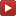 Partie 1 :  Puissance d’un nombre1) Exemples et définition Vidéo https://youtu.be/jts9wiXPHtk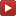                            fois      De façon générale :                                     fois️ Attention :Ne pas confondre :                             et :   2) Cas particuliers est un nombre non nul et  un entier non nul :Exemples :Méthode : Calculer les puissances avec les nombres relatifs Vidéo https://youtu.be/4CEYTrvUP0ICalculer :  A = (–5)2 	B = –12 	C = (–1)2 		D = –33 	E = (–2)2 	F = –72G = (–9)0 	H = –90		I = –32  (1 – 2)2 	J = (–3 + 8)3  (1 – 2)2CorrectionA = (–5)2 	    B = –12 	 C = (–1)2 	       D = –33 		E = (–2)2 	     F = –72   = (–5) (–5)        = –1  1 	    = (–1)  (–1)          = –3  3  3 	   = (–2)  (–2)        = –7  7    = 25		       = –1	    = 1		          = –27	   	   = 4		        = –49G = (–9)0 	H = –90		I = –32  (1 – 2)2 	J = (–3 + 8)3  (1 – 2)2    = 1		    = –1	  	  = –9  (–1)2 	   	  = (5)3  (–1)2				  = –9  1	   	  = 125  1 				  = –9			  = 125Partie 2 :  Puissances de 10	1) DéfinitionExemples :105 = 10 x 10 x 10 x 10 x 10 = 100 000     ← 1 suivi de 5 zéros103 = 10 x 10 x 10 = 1 000    ← 1 suivi de 3 zéros				   4 zéros  			                         zéros2) Exposant négatifExemples :        ← 1 précédé de 2 zéros        ← 1 précédé de 4 zéros		  3 zéros  		           zérosOn a en particulier :   Méthode : Utiliser les puissances de 10 Vidéo https://youtu.be/D5Fe9Fv6CqQ Vidéo https://youtu.be/TSeL-rVZNPQa) Écrire les nombres sous forme décimale :                      	  	              b) Écrire les nombres sous forme d’une puissance de 10 : 	Correctiona)               		 	     		 b)      		 	 		 3) Préfixes de nano à giga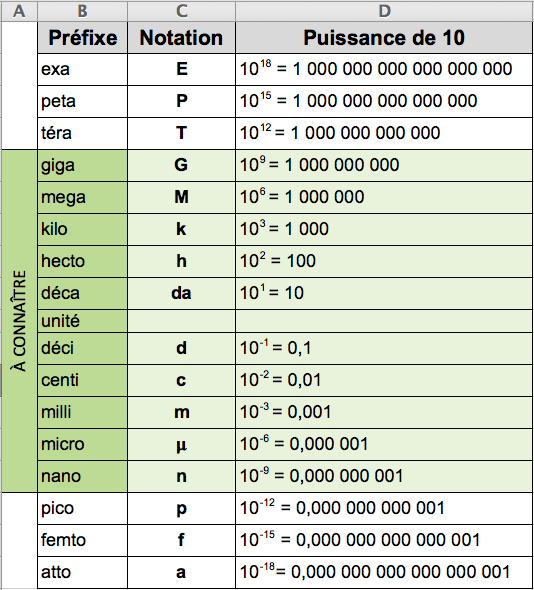 Exemple : Une clé USB de capacité 2 Go correspond à 2000 Mo soit 2 000 000 000 octets.4) La notation scientifiqueMéthode : Écrire sous forme décimale des nombres contenant des puissances de 10  Vidéo https://youtu.be/vRPOgw3Sfnk1) Exprimer sous forme décimale les nombres suivants :2) Compléter :    a)     b)    c) Correction1) 2) a)     b)    c) Partie 3 :  La notation scientifique	1) Exemples et définitionExemples : Les nombres verts sont en notation scientifique, les autres non :  La notation scientifique :7           Nombre compris entre             Une puissance de 10                1 et 10 (10 exclu)                     Exemples : est une notation scientifique car  est bien compris entre  et   ( exclu).  n’est pas une notation scientifique car  est plus grand que .  n’est pas une notation scientifique car  est plus petit que .Méthode : Écrire un nombre sous en notation scientifique Vidéo https://youtu.be/tzhNCpLRtCYDonner la notation scientifique des nombres suivants :Correction 	← On fabrique un nombre compris en 1 et 10 (10 exclu)    	← On complète par une puissance de 10Activité de groupe : La notation scientifiquehttp://www.maths-et-tiques.fr/telech/NOT_SCIENT.pdf2) La notation scientifique sur la calculatriceMéthode : Utiliser la notation scientifique sur la calculatrice Vidéo https://youtu.be/xMR4hFMdTMY (CASIO) Vidéo https://youtu.be/IIOkQuUy_ow (HP) Vidéo https://youtu.be/7eKVelM9lF8 (TI)A l’aide de la calculatrice, effectuer les opérations, puis exprimer le résultat en écriture décimale.Correction3) Utiliser l'écriture scientifique pour comparer des nombresMéthode : Utiliser la notation scientifique pour comparer les nombres Vidéo https://youtu.be/YkTYhzFJEZsa) On donne les distances séparant des planètes de notre système solaire au Soleil :Terre :  kilomètresSaturne :  kilomètresVénus :  kilomètresMars :  kilomètresRanger ces planètes de la plus éloignée à la plus proche du Soleil.b) On a déterminé les dimensions de certaines cellules et virus. Voici les résultats :Le diamètre d'une cellule animale :  millimètreLe diamètre d'une cellule végétale :  millimètreLe diamètre d'un virus :  millimètreRanger les cellules et virus dans l'ordre croissant de leur dimension.Correctiona) - En notation scientifique, le nombre le plus grand est celui qui possède le plus grand exposant.9 est le plus grand exposant donc  est le nombre le plus grand.- Lorsque deux nombres ont le même exposant, on compare le facteur compris entre 1 et 10.On a : Donc : Et donc :Les planètes, de la plus éloignée à la plus proche du Soleil :Saturne – Mars – Terre – Venusb) La méthode est la même avec des exposants négatifs. est le plus petit exposant donc  est le nombre le plus petit.On a : Donc : Et donc : Les cellules et virus dans l'ordre croissant de leur dimension :Virus – Cellule animale – Cellule végétale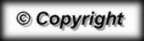 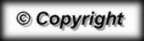  puissance  puissance  puissance  puissance  puissance  puissance 